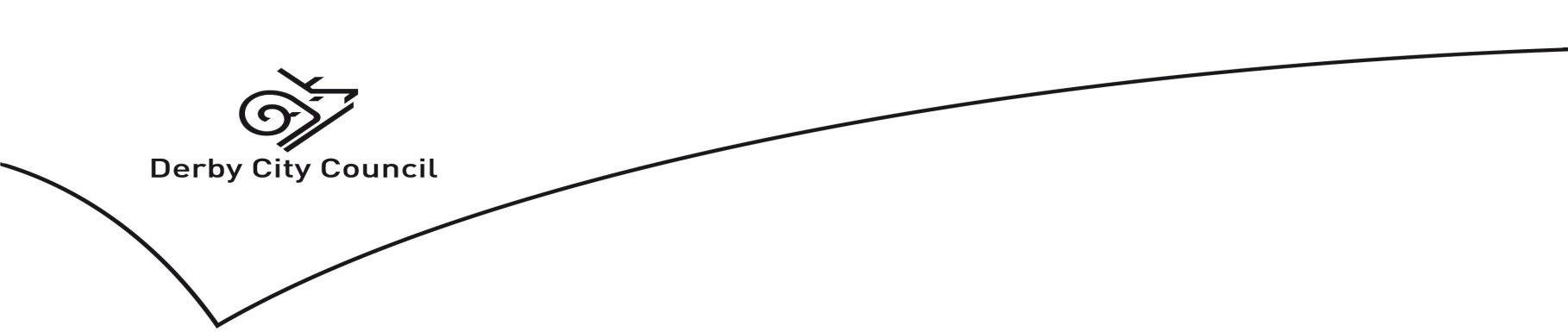 The Reporting of Injuries, Diseases and Dangerous Occurrences Regulations 2013This form must be completed by the manager, officer in charge, head teacher or supervisor of the location, establishment or work activity.  Write clearly in BLOCK CAPITALS.  Report all incidents as soon as possible.1	Full name?2	Job title?3	Work telephone number?4	Departmental address and postcode?5	Type of work?Part B	About the incident3	Did the incident happen at the above address?	Yes		Go to question 4	No		Where did the incident happen?			elsewhere in the Council?Give the name, address and postcode.			at someone else’s premises?Give the name, address and postcode.			in a public place?  Give details of where it happened.4	Exactly where did the incident happen?Part C	About the injured personIf more than one person was injured in the same accident, attach the details asked for in Part C and Part D for each injured person.1	Full name?2	Home address and postcode?3	Home phone number?4	Age	5	Gender?  M/F	6	Ethnicity7	Job title?8	Was the injured person - tick one box only		a Council employee?		a trainee?  Give details?		a volunteer?		on work experience?		employed by someone else?		Give name and address of the employer.		self-employed and at work?		service user?		a member of the public?		pupil?Part D	About the injury1	What was the injury?  For example fracture, cuts.2	What part of the body was injured?  For example left hand, right eye?3	Was the injury - tick one box only		a fatality?		a specified injury?		to an employee or self-employed person which prevented them from doing their normal work for more than 7 days?  		to an employee which prevented them from doing their normal work for 7 days or less? 		to an employee which resulted in no lost time?		to a member of the public which meant they had to be taken from the scene of the accident to a hospital for treatment?		none of the above?4	Did the injured person - tick all boxes that apply		become unconscious?		need resuscitation?		remain in hospital for more than 24 hours?		none of the above?  Give details in Part F.Part E	Covid-19Date symptoms first started Describe symptoms Date self-isolation Test dateTest result Any underlying health conditions?     Were you working with customers with confirmed or suspected COVID- 19?     Were you working within close proximity to those customers? Did you wear the appropriate personal protection equipment as identified for the tasks being undertaken? Have you worked anywhere else (for another organisation – name of organisation) Has anyone within your household been symptomatic or confirmed with COVID-19? Part F	About what happenedGive as much detail as you can.  For instance:the name of any substance involvedthe events that led to the incidentwhat the injured person was doingthe role of any other people.Continue on a second sheet of paper if you need to.Describe the practical action you have taken to prevent a similar incident happening again.  This may include changing work practices, providing extra training or issuing additional protective equipment.Part G	SignaturesManager or officerin charge			Injured personDate				DateSend this form to Corporate Health and Safety - employee.healthandsafety@derby.gov.ukSigning this form is not an admission of liability.Part A	About you - manager completesLocal government1	Date?2	Time?Use the 24-hour clock such as 0600		Employee numberPlease state for how many days?All information will be treated in confidence in accordance with the Data Protection Act 1998.